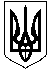 ЗВЯГЕЛЬСЬКА МІСЬКА РАДА   РІШЕННЯтридцята  сесія			  	                                        восьмого скликаннявід 23.02.2023                                                                                                   № 767Керуючись статтями 25, 26 Закону України «Про місцеве самоврядування в Україні», з метою вдосконалення механізму здійснення виплат фінансового стимулювання спортсменам та їх тренерам,  міська радаВИРІШИЛА:      	1. Внести зміни до Положення про фінансове стимулювання спортсменів та їх тренерів Звягельської міської територіальної громади, затвердженого рішенням міської ради від 20.12.2018 № 631 з наступними змінами від 31.10. 2019 № 813, від 27.02.2020 № 893 та від 25.11.2021 №  378: 1.1. В розділі ІІ «Порядок призначення» доповнити підпунктом 3 такого змісту: «3) для тренерів подати копію журналу про відвідування тренувань спортсменами». 	1.2. В розділі ІІІ «Умови призначення фінансового стимулювання (одноразової виплати):          1) в пункті 4 цифру «12» замінити цифрою «14»;          2) в пункті 5 цифру «4» замінити цифрою «8».2. Контроль за виконанням цього рішення покласти на постійну комісію      міської ради з питань соціальної політики, охорони здоров’я, освіти, культури та  спорту (Широкопояс О.Ю.) та заступника міського голови Борис Н.П.Міський голова                                                                        Микола БОРОВЕЦЬПро внесення змін до Положення про фінансове стимулювання спортсменів та їх тренерів Звягельської міської територіальної громади